Ako sa prihlásiť na online hodinu v Microsoft TeamsMáš 3 možnosti ako sa pripojiť:Po prihlásení sa do aplikácie Teams prejdi na Tímy, vyberte si predmet a prihlás sa.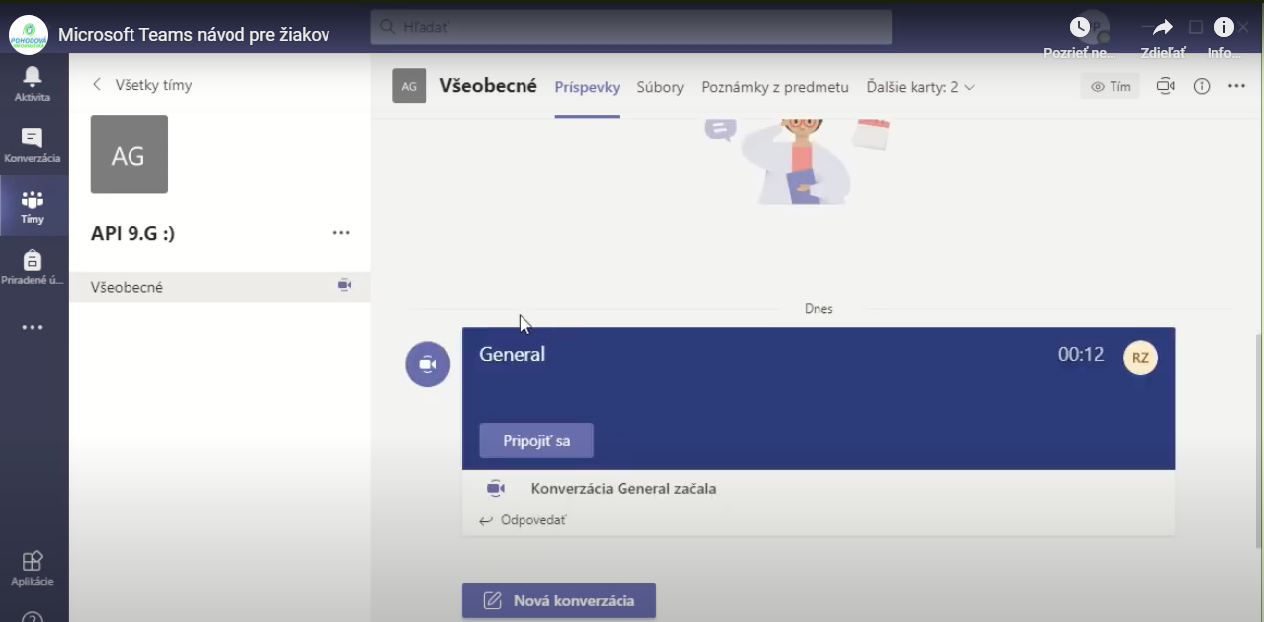 Po prihlásení sa do Teams prejdi do kalendára, kde je naplánovaná online hodina, klikni pravým tlačidlom a vyber možnosť pripojiť sa.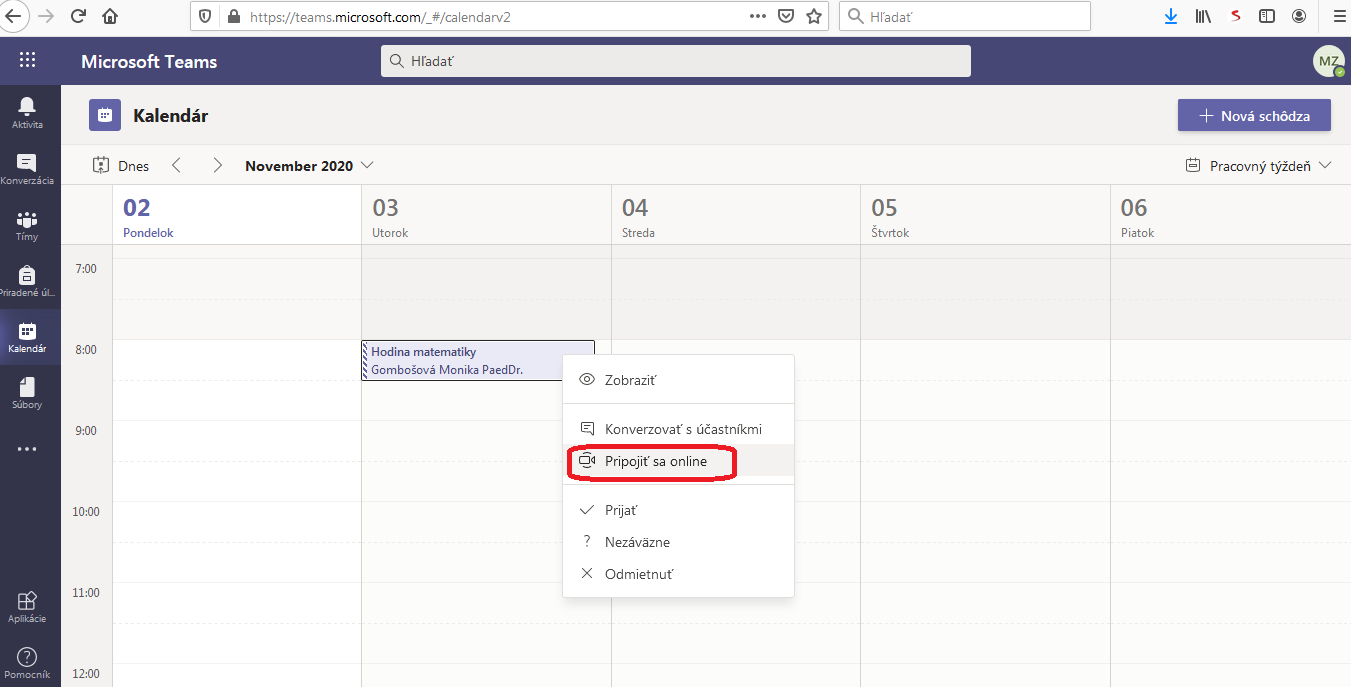 Pripoj sa priamo cez link, ktorý ti poslala pani učiteľka mailom.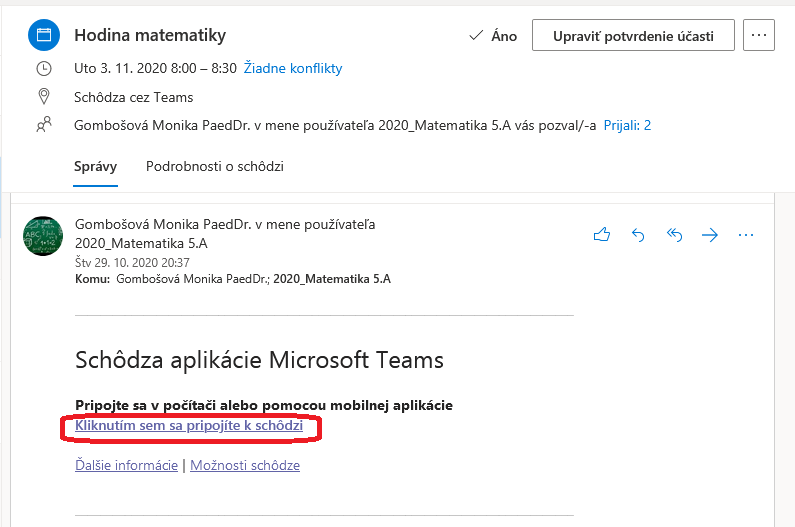 